PENGARUH KUALITAS, FITUR DAN DESAIN PRODUK HANDPHONE XIAOMI TYPE 8A TERHADAP KEPUASAN KONSUMEN(Studi Kasus Di  Dusun VIII Desa Sambirejo Timur,Kec Percut Sei Tuan)SKRIPSIDiajukan Guna Memenuhi PersyaratanMemperoleh Gelar Sarjana Manajemen (S.M)Program Studi Manajemen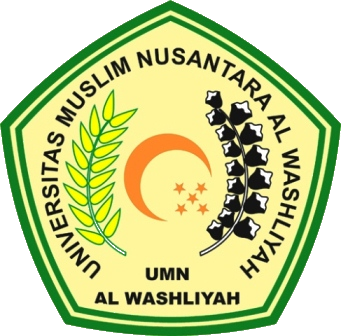 OLEHFRESH DIANA PUTRINPM.193114O17PROGRAM STUDI MANAJEMENFAKULTAS EKONOMIUNIVERSITAS MUSLIM NUSANTARA AL-WASHLIYAHMEDAN2023